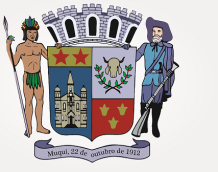 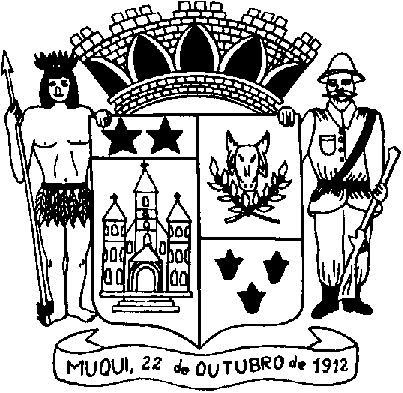 FORMULÁRIO PARA CADASTRO AMBIENTALDE PRESTADORES DE SERVIÇOS DE MEIO AMBIENTE - PESSOA JURÍDICADeclaro que estou de pleno acordo com a norma para Inscrição no Cadastro Ambiental do município de Muqui, cujo teor tenho pleno conhecimento. Declaro também, ser de minha Inteira responsabilidade a veracidade e a fidelidade de toda documentação apresentada.	Muqui,         de 	de 	REPRESENTANTE LEGALRua Satyro França nº 95, Muqui Espirito Santo – CEP 29480-000Telefone – (028) 3554-1456   Email semagri@muqui.es.gov.brPEDIDO DE INSCRIÇÃOPEDIDO DE INSCRIÇÃOPEDIDO DE INSCRIÇÃOPEDIDO DE INSCRIÇÃOPEDIDO DE INSCRIÇÃOPEDIDO DE INSCRIÇÃOPEDIDO DE INSCRIÇÃOPEDIDO DE INSCRIÇÃOPEDIDO DE INSCRIÇÃONº DO CADASTRO (PREENCHIMENTO SECRETARIA):Nº DO CADASTRO (PREENCHIMENTO SECRETARIA):Nº DO CADASTRO (PREENCHIMENTO SECRETARIA):Nº DO CADASTRO (PREENCHIMENTO SECRETARIA):Nº DO CADASTRO (PREENCHIMENTO SECRETARIA):Nº DO CADASTRO (PREENCHIMENTO SECRETARIA):Nº DO CADASTRO (PREENCHIMENTO SECRETARIA):Nº DO CADASTRO (PREENCHIMENTO SECRETARIA):Nº DO CADASTRO (PREENCHIMENTO SECRETARIA):IDENTIFICAÇÃOIDENTIFICAÇÃOIDENTIFICAÇÃOIDENTIFICAÇÃOIDENTIFICAÇÃOIDENTIFICAÇÃOIDENTIFICAÇÃOIDENTIFICAÇÃOIDENTIFICAÇÃONOME / RAZÃO SOCIAL:NOME / RAZÃO SOCIAL:NOME / RAZÃO SOCIAL:NOME / RAZÃO SOCIAL:NOME / RAZÃO SOCIAL:NOME / RAZÃO SOCIAL:NOME / RAZÃO SOCIAL:NOME / RAZÃO SOCIAL:NOME / RAZÃO SOCIAL:NOME FANTASIA:NOME FANTASIA:NOME FANTASIA:NOME FANTASIA:NOME FANTASIA:NOME FANTASIA:NOME FANTASIA:NOME FANTASIA:NOME FANTASIA:CNPJ:CNPJ:SITE:SITE:SITE:SITE:SITE:SITE:SITE:ENDEREÇO:ENDEREÇO:ENDEREÇO:ENDEREÇO:ENDEREÇO:ENDEREÇO:ENDEREÇO:ENDEREÇO:ENDEREÇO:BAIRRO:BAIRRO:BAIRRO:BAIRRO:MUNICÍPIO:MUNICÍPIO:MUNICÍPIO:MUNICÍPIO:UF:TEL:TEL:EMAIL:EMAIL:EMAIL:EMAIL:EMAIL:EMAIL:EMAIL:REPRESENTANTES LEGAISREPRESENTANTES LEGAISREPRESENTANTES LEGAISREPRESENTANTES LEGAISREPRESENTANTES LEGAISREPRESENTANTES LEGAISREPRESENTANTES LEGAISREPRESENTANTES LEGAISREPRESENTANTES LEGAISNOME:NOME:NOME:NOME:NOME:NOME:CPF:CPF:CPF:NOME:NOME:NOME:NOME:NOME:NOME:CPF:CPF:CPF:OBJETO DO CONTRATO SOCIAL:OBJETO DO CONTRATO SOCIAL:OBJETO DO CONTRATO SOCIAL:OBJETO DO CONTRATO SOCIAL:OBJETO DO CONTRATO SOCIAL:OBJETO DO CONTRATO SOCIAL:OBJETO DO CONTRATO SOCIAL:OBJETO DO CONTRATO SOCIAL:OBJETO DO CONTRATO SOCIAL:RESPONSÁVEL TÉCNICORESPONSÁVEL TÉCNICORESPONSÁVEL TÉCNICORESPONSÁVEL TÉCNICORESPONSÁVEL TÉCNICORESPONSÁVEL TÉCNICORESPONSÁVEL TÉCNICORESPONSÁVEL TÉCNICORESPONSÁVEL TÉCNICONOME:NOME:NOME:NOME:NOME:Conselho/ nº Registro Profissional:Conselho/ nº Registro Profissional:Conselho/ nº Registro Profissional:Conselho/ nº Registro Profissional:ATIVIDADESATIVIDADESATIVIDADESATIVIDADESATIVIDADESATIVIDADESATIVIDADESATIVIDADESATIVIDADESATIVIDADES /INSTRUMENTOSCOMPROVAÇÃOCOMPROVAÇÃORESPONSÁVEL TÉCNICORESPONSÁVEL TÉCNICORESPONSÁVEL TÉCNICORESPONSÁVEL TÉCNICONº RegistroProfissionalNº RegistroProfissional